Bill #66-27The Graduate and Professional Student Association (GPSA)The Pennsylvania State University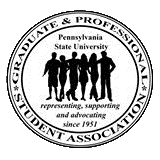 of the 66th AssemblyJanuary 18, 2017Be it decided by the Assembly of Elected Delegates, Smoke Free Campus SurveyPurchasing Gift Cards as Incentive for Smoke-Free Campus Survey(Decided: [ Y / N / A ])Nature of the Situation:On November 16, 2016, the Graduate and Professional Student Association passed a resolution defining its role in the ongoing discussion about campus smoking policy. The resolution came in response to reports developed by the University Park Undergraduate Association and the Faculty Senate, which urged university administration to investigate the merits of a Smoke-Free Campus and work with stakeholders to identify potential implementation issues. One of the points in that resolution was a commitment to survey the graduate and professional student population to properly assess their smoking habits and opinions about the University potentially transitioning towards a Smoke-Free Campus. The Advocacy Committee has decided to administer its own survey in order to accelerate the timeline for collecting and analyzing feedback. The survey will be distributed by emailing it directly to department secretaries for forwarding onto their graduate and professional students. Efforts will also be made to publicize the survey over the GPSA Newswire and social media. As an incentive for students to complete the 5-10 minute survey, the Advocacy Committee proposes purchasing 2 gift cards which will be awarded to random survey participants. Although names will be collected for the survey drawing, the survey itself will remain anonymous, and the names of people who complete the survey will not be connected to the responses. The Committee believes that the potential to win a small prize will greatly increase the response rate for the survey.Recommended Course of Action:GPSA authorizes the purchase of two $25 Visa Gift Cards (total of $50 spent) using unrestricted Type 40 funds, since gifts cannot be purchased with Student Activity Fee money. These gift cards will be given after the survey has ended to two randomly selected survey participants.
Respectfully submitted,Matthew Krott		Chair, Advocacy CommitteeDelegate, College of Engineering				President ___________________________________________________      	Affirm	Veto	The Graduate and Professional Student Association